L’US CHAUNY   organise des journées de perfectionnement technique. 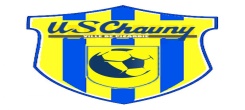  Ouvert à Tous licenciés FFF.   U8-U9 / U10-U11 / U12-U13        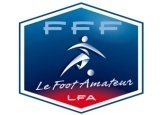 Prévoir tenue pour entrainement sur terrain et tenue pour la  salle. L’accueil se fera à partir de 8h30 au Parc JONCOURT (club house) et fini à 16h45. 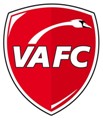 DATE LIMITE DES INSCRIPTIONS :    Le samedi 6 février 2016RENSEIGNEMENTS CONCERNANT LE STAGIAIRE :NOM : ……………………………… PRENOM :………………………DATE DE NAISSANCE :……………………ADRESSE :……………………………………………………… CODE POSTAL :………………………………………. VILLE :………………………………………………………………………………N° TEL :…………………………………… CATEGORIE :……………         ADRESSE MAIL :………………………ModalitésLe tarif est de 10 € la journée (repas et goûter compris) pour les enfants licenciés à l’US Chauny. J’autorise la prise de vue de mon enfant  pour le site du club et j’accepte que celui-ci soit transporté par un éducateur  en cas de nécessité. J’assure avoir une responsabilité civile actualisée et renonce à toutes poursuite en cas d’accident.							Signature :REGLEMENTS :Règlement par chèque à l’ordre de l’US ChaunyN° ………………………de ……………EUROSRèglement en espèces de 10 euros licencié de l’US ChaunyRENSEIGNEMENT : Mr SALLANDRE ANTHONY 06-58-69-93-45 ou Secrétariat  secratariatuschauny@gmail.comLundi 8 Février 2016Mardi 9 Février 2016Lundi 15 Février 2016PERFECTIONNEMENTU12-13PERFECTIONNEMENTU10-11PERFECTIONNEMENTU8-9(cochez les cases choisies)